CALL TO ORDERMayor Jack Edwards called the meeting to order @ 6:30 pm.Mayor EdwardsMayor Pro Tem Melissa DavisCouncil Members: Les Gladden, Amelia Stinson-Wesley, Joe Maxim, Ed Samaha, Chris McDonoughTown Manager:  Ryan SpitzerTown Clerk:  Lisa SnyderPLEDGE ALLEGIANCE TO THE FLAGMayor Pro Tem Melissa Davis led everyone in the Pledge of Allegiance.  MOMENT OF SILENCEMayor Jack Edwards requested we remember the victims of the recent tornadoes in eight states, our first responders, police, fire, EMS, their families, and to think of those who have lost everything.ADOPTION OF AGENDAMayor Edwards had one change. We are removing #10 on the Agenda for the appointment of Mayor Pro Tem and will discuss at the next Council Meeting in January. He would like the council members to meet two-on-two which they can do legally, and we will vote on it in January. He also wants to add a council meeting schedule which will be the last thing on the Agenda. Mayor Pro Tem Melissa Davis moved and Council Member Les Gladden seconded to adopt the Agenda with the change stated.  The Agenda was adopted (Approved 4-0).APPROVAL OF MINUTESThe Minutes of the November 22nd Town Council meeting were up for approval, however, Mayor Pro Tem Davis wanted to clarify one change that still needs to be made with the October 25th minutes regarding the LCWF Grant, which should be the Miller property, not the Smith property. Council Member Gladden moved to approve with the revision and Mayor Pro Tem Davis seconded. (Approved 4-0).CONSENT AGENDAMayor Edwards advised that on the Consent Agenda are the Revenue and Expenses by Richard Dixon, Tax Refunds and Acceptance of the 2021 Municipal General Election Results into the Record. Mayor Pro Tem Melissa Davis moved to accept the consent Agenda with a second made by Council Member Amelia Stinson-Wesley.  (Approved 4 – 0)PUBLIC COMMENTKevin Hendrick attended on behalf of Jane Shutt of Pineville Neighbors Place.  He thanked everyone who is supporting the holiday food drive.  The Shop with a Cop Program is underway and they are hoping to provide 290 children and 10 Pineville Rehab residents with food, books and toys for the holidays.  They are continuing to help the residents of The Park at Caterina affected by the fire.  They are delivering furniture to them as they move into new apartments. On a personal thanks to Chief Gerin and the Pineville Fire Department; the way they showed up and helped move furniture and they are simply phenomenal and inspirational.  In November, they helped 196 residents with almost $36,000 in assistance and that money is largely as a result of donations made by people in and around Pineville and Mecklenburg County.   They have a community group that has come together to explore the possibility of a community center that will offer a continuum of care under one roof.  Please mark your calendar for Thursday night, January 27th as an invitation will be sent to the next planning meeting.  Also please mark your calendar for Thursday night, April 28th for the Fourth Annual Friend raiser event which enables them to help those in need.   OLD BUSINESSPresentation by the Auditors.  Finance Director, Richard Dixon, introduced Claire Chase, who conducted a Power Point presentation on behalf of Martin, Starnes and Associates. The findings were as of June 30, 2021.  The report was approved by the LGC on December 3rd.  Audit highlights include unmodified opinion on the financial statements and cooperative staff.  There was an increase in revenues and a decrease in expenditures in 2021.The top three revenues for the General Fund include 56% Ad Valoreum Taxes, 15% Restricted intergovernmental and 25% Unrestricted intergovernmental.   The top three expenditures are 48% Public Safety, 19% General Government and 21% other expenses.  The Town had no performance indicators or findings. Council Member Joe Maxim commented on the proposed journal entry and if she has recommendations on how we can avoid adjustments like that.   Ms. Chase said that it’s just them alerting you and nothing to address.  Mayor Edwards thanked the department managers for their diligence in watching what they spend and where they spend it, and for Ryan putting our budget together which gives us money in the reserve fund. Pineville is in good shape.Charlotte Water.  Presentation was made by Angela Charles, the Director of Charlotte Water and accompanied by Scott Clark, the Chief of Operations for our field folks. They provide drinking water and wastewater for the area. She advised that they put leaks in three categories: (1) Emergency Repairs (1 – 2 days), (2) Priority Repairs (within 5 days) and (3) Minor Repairs (8 weeks). The notifications they provide are advising customers in the immediate vicinity of repairs, emails to stakeholders, door hangers and social media.  Her objective is to listen and try to explain their notification process, and they have improvements in line.  Mayor Pro Tem Davis asked about connectivity and felt like the McCullough residents were forgotten. Ms. Charles said it was entirely possible because the repairs were not in that neighborhood, and they are trying to improve on this.  Some valves were turned off that may have contributed to the outage.  Council member Maxim noted that the frequency of the outages in 2021 reflects poorly on the Town. He further stated that it would be good to know if there is any impact from the Logistics Park to the infrastructure and that it would be useful for everyone, to have something on the record, stating one way or the other.  Mayor Pro Tem felt that the McCullough neighborhood was forgotten several times and should not have happened.  Ms. Charles’ said that they found additional valves that were closed that should not have been, they have found that there are people who touch the distribution system that are not Charlotte Water employees, who do not have a vested interest in making sure things are operating properly and her main objective is that she does not want Pineville to feel like they are forgotten.  Council Member Les Gladden asked if it would be possible to create a loop so you can back-feed where 300 to 500 housing units are going to be built across from McCullough. Ms. Charles answered that with the loop situation there are all kinds of options. Charlotte Water Planning folks are reviewing additional plans for more developments near the McCullough area. Council Member Stinson-Wesley encouraged them to over-communicate with more people or more often, as you can. Any kind of communication is appreciated.Recognition of Outgoing Council Members.  Council Members Melissa Davis and Joe Maxim were presented with Proclamations and gifts from the Board. Their gifts were not the usual crystal or ash trays, but rather, something that is unique and memorable, that Town Clerk Lisa Snyder found and worked with the Town Manager to create for the outgoing members. It is a beautiful gift.Mayor Pro Tem Davis read a letter of appreciation to the Town she had written.  Council Member Maxim gave a farewell speech and expressed his appreciation to his wife, Laura, and the Town, as well. Mayor Edwards said that the people who sit here are just like you are.  We do the best we can for the Town of Pineville.  Our hearts are here and truly do for the citizens of Pineville and everybody truly feels this way.  We really have the residents of this community at heart, they are number one.  It has been an honor to serve with both Melissa and Joe.  NEW BUSINESSTown Clerk Lisa Snyder swore in Mayor Jack Edwards, followed by the swearing in of new Council Members, Ed Samaha and Chris McDonough, who were sworn in by Mayor Jack Edwards.The new Council came up to discuss New Business.  A Motion to Accept the new Finance Director was made by Council Member Chris McDonough and followed with a second made by Council Member Amelia Stinson-Wesley. Council approved the appointment of our new Finance Director, Sheila Rollerson. (Approved 4 – 0)Mayor Edwards announced that he has had residents voice their concerns about the erratic council meetings and the times.  This year we have changed four meetings.  It is his decision, after discussing with Ryan, that after rescheduling four Council Meetings this year, that we will no longer be doing that, but instead, if a Council Member must be absent on the date of the Council Meeting, they will either participate by Zoom or you miss a meeting.  It is more important that we take care of the residents and have a standard schedule of the second Tuesday and fourth Monday.  
ADJOURNCouncil Member Amelia Stinson-Wesley moved to adjourn followed by a second made by Council Member Les Gladden.  The meeting was adjourned at 7:35 pm.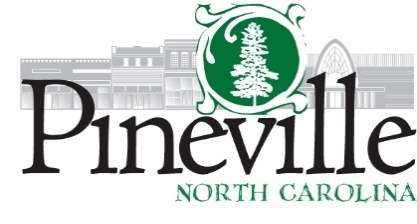 Town Council Regular MeetingPineville Hut Meeting Facilitytuesday, december 14, 2021 AT 6:30 PMMinutesMinutesMayor Jack EdwardsATTEST:Lisa Snyder, Town Clerk